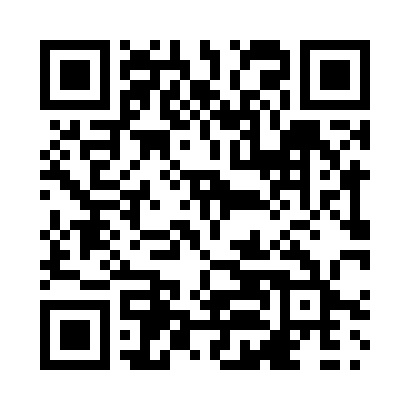 Prayer times for Pays Plat, Ontario, CanadaMon 1 Jul 2024 - Wed 31 Jul 2024High Latitude Method: Angle Based RulePrayer Calculation Method: Islamic Society of North AmericaAsar Calculation Method: HanafiPrayer times provided by https://www.salahtimes.comDateDayFajrSunriseDhuhrAsrMaghribIsha1Mon3:535:511:547:249:5711:562Tue3:535:521:547:249:5711:563Wed3:545:531:557:249:5611:554Thu3:545:531:557:249:5611:555Fri3:545:541:557:249:5611:556Sat3:555:551:557:249:5511:557Sun3:555:561:557:249:5511:558Mon3:565:571:557:239:5411:559Tue3:565:571:567:239:5311:5410Wed3:575:581:567:239:5311:5411Thu3:585:591:567:229:5211:5412Fri3:586:001:567:229:5111:5313Sat3:596:011:567:229:5011:5314Sun3:596:021:567:219:5011:5315Mon4:006:031:567:219:4911:5216Tue4:006:051:567:209:4811:5217Wed4:016:061:567:209:4711:5118Thu4:026:071:577:199:4611:5119Fri4:026:081:577:199:4511:5020Sat4:046:091:577:189:4411:4821Sun4:066:101:577:189:4311:4622Mon4:096:121:577:179:4111:4423Tue4:116:131:577:169:4011:4124Wed4:136:141:577:169:3911:3925Thu4:156:151:577:159:3811:3726Fri4:186:171:577:149:3611:3527Sat4:206:181:577:139:3511:3328Sun4:226:191:577:139:3411:3029Mon4:246:201:577:129:3211:2830Tue4:266:221:577:119:3111:2631Wed4:296:231:577:109:2911:23